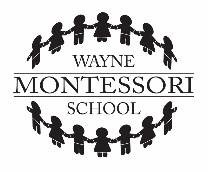 Wayne Montessori School – COVID 19 Operations Wayne Montessori School will continue to follow the current guidelines from the North Carolina Department of Health and Human Services(NCDHHS) and Centers for Disease Control(CDC) and may modify plans and procedures as guidelines and COVID-19 conditions change.  Parents will be given as much notice as POSSIBLE for any changes to policies and procedures or operations. Hours of OperationWayne Montessori School will provide face to face instruction for all students on campus Monday-Friday.   We will not offer a remote or hybrid option at this time.  We will continue to prepare for a remote or hybrid program in the event circumstances deem necessary later in the year.  Before school care and after school care will be suspended in order to provide additional instructional space.  Wayne Montessori Child Care will operate 12-6 daily for our students under 5.  We will adjust our start times to accommodate some of the needs for morning care.   Elementary Students can be dropped off beginning at 7:30am and Class Starts at 8am.  Children’s House Students can be dropped off beginning at 8:15 and class starts at 8:30am.  Students will report directly to their classrooms and will be provided morning work or activities as determined by the teachers.  Morning program dismissal will be 11:45-12pmExtended Day and Elementary Students will be dismissed at 2:30pm. Building EntryMs. Dawn’s, Ms. Susan’s, Ms. Katrina’s will all enter their rooms via their side door.   Mrs. Parker’s class will enter in the elementary door facing the parking lot.  Mrs. Cogdell’s class will enter via the main front door.  Mrs. Parker’s class will spread over both elementary classroom spacesMrs. Cogdell’s class will be in the common area previously used for before and after careChildren will be asked to wash hands upon arrival at school and at other times as directed by teachersLate arrivals should come to the office for screening and will be escorted to class.  Elementary students arriving at 8:00 am should report to the office.  Children’s House students arriving after 8:30 am should report to the office. Parents and visitors will have limited access to the building.  We will allow parents to walk students to class the first week to help the child become familiar with the new procedureAll parents who walk their children inside the building must wear a mask and be temperature screenedParents must leave the classroom at the designated timeAfter the first week, parents will be asked to allow their children to walk inside the door independently.  A staff member will be there to greet them.  Visitors should schedule appointments through the office for visits to campusHealth Screenings Parents will conduct a daily screening for their students at home prior to coming to school.  Children will have a temperature check prior to leaving the vehicle  at drop off.   Children with a fever of 100.4 or higher will not be allowed to stay at schoolStudents may also have a mid-day temperature screening All WMCCC students will have a temperature screening prior to transferring to the childcare building.All visitors to campus including parents will be temperature screened Sick Students Sick children will not be allowed to attend school.   If children are presenting with COVID-19 related symptoms, WMS reserves the right to send a child home even if a fever is not present.  If a child is sent home, they must be picked up within one hour of notifying parents.  WMS will follow CDC and NCDHHS guidelines in regards to students returning to school if symptoms**As of August 26, 2020, current guidelines state a student may return to school if they receive confirmation of alternative diagnosis from a health care provider that would explain COVID-19- like symptom(s) , once there is no fever without the use of fever reducing medicine and they have felt well for 24 hours.COVID-19 confirmed casesIn the event a student or family members tests positive for COVID-19 or a student has been exposed to someone with a positive test, families will notify WMS Head of School.   WMS will follow current recommendations of the NCDHHS and CDC in regards to school closings and returning to school in the event of a positive case or exposure to a confirmed case.  MasksA mask will be required for ALL WMS studentsEach child must have a mask upon arrival at school We suggest each child have a lanyard to attach to their mask in order to reduced misplaced masks.We recognize there will be an adjustment period for many of our students and will work with our students to build their tolerance for mask wearing.  Students struggling to wear a mask will never be reprimanded or disciplined only encouraged and reminded to do so.  We will incorporate opportunities and activities which allow for breaks from wearing a mask.This will include doing work independently at a socially distanced desk or tableTeachers will monitor students who need a break from wearing a mask and will redirect to an outside activity or work.Masks will not be required on the playground.All staff members will be required to wear a maskAll parents and visitors to campus will be required to wear a mask, this includes while in the car for drop off and pick up carpool.Exceptions for medical or sensory issues will be handled on a case by case basis and will require medical documentation.   Please begin practicing mask wearing with your child at home prior to the start of schoolGeneral ProceduresOur attendance policy will be suspended this year. No Bookbags will be allowed.We will discontinue  heat-up items for lunches.  We will also discontinue our hot lunch program until further notice.  Children’s House snack will be served by staff at a designated time in socially distanced locations so we can ensure proper hand hygiene prior to eating.  Families will still rotate assigned snack weeks.   Snack should be prepared in individual servings with bite-sized pieces.  We ask that each child bring their own water bottle as the use of water fountains will be discontinued. Please make sure your child’s water bottle is labeledAny work used by a student will be returned to a bin rather than to the shelf so it may be sanitized prior to use by another student.Parents must sign a Covid-19 Liability waiver for students to attend.  Parents must agree to Covid-19 Operations Agreement Our annual Grandparents Day will be cancelled.  Other annual events will be contingent on conditions near the scheduled time.Please understand these plans ARE subject to change.  We will continue to monitor Covid-19 information and guidance and will make adjustments as needed.   